КАРАР                                                                                                     постановление28 январь 2021йыл.                               № 8                        28 января 2021 годаО внесении изменений в постановление №104 от 21.08.2017г. «Об утверждении Порядка размещения сведений о доходах, расходах, об имуществе и обязательствах имущественного характера лиц, замещающих муниципальную  должность и должности муниципальной службы в Администрации сельского поселения Большешадинский сельсовет муниципального района Мишкинский район Республики Башкортостан, а также сведений о доходах, расходах, об имуществе и обязательствах имущественного характера их супруги (супруга) и несовершеннолетних детей на официальном сайте  муниципального района Мишкинский район Республики Башкортостан и предоставления этих сведений общероссийским средствам массовой информации»      В соответствии с Федеральным законом от 31.07.2020 №259-ФЗ, Указом Президента Российской Федерации от 10.12.2020 № 778"О мерах по реализации отдельных положений Федерального закона "О цифровых финансовых активах, цифровой валюте и о внесении изменений в отдельные законодательные акты Российской Федерации", Администрация сельского поселения Большешадинский сельсовет муниципального района Мишкинский район Республики Башкортостан  п о с т а н о в л я е т:Внести изменение в п.п. «г» п.2 постановления №104 от 21.08.2017г. сведения об источниках получения средств, за счет которых совершены сделки (совершена сделка) по приобретению земельного участка, другого объекта недвижимого имущества, транспортного средства, ценных бумаг (долей участия, паев в уставных (складочных) капиталах организаций), цифровых финансовых активов, цифровой валюты, если общая сумма таких сделок (сумма такой сделки) превышает общий доход служащего (работника) и его супруги (супруга) за три последних года, предшествующих отчетному периоду.".Опубликовать настоящее постановление на официальном сайте сельского поселения Мишкинский сельсовет МР Мишкинский район РБ (http://shadu.mishkan.ru/ ) и на информационном стенде по адресу:   д. Большие Шады, ул. Али Карная, д.7.     Контроль исполнения настоящего постановления оставляю за собой.      Глава сельского поселения:                                  Р.К.АллаяровБАШКОРТОСТАН РЕСПУБЛИКАһЫ МИШКӘ РАЙОНЫМУНИЦИПАЛЬ РАЙОНЫНЫҢОЛО ШАҘЫ АУЫЛ СОВЕТЫАУЫЛ БИЛӘМӘҺЕХАКИМИӘТЕ452345 Оло Шаҙы ауылы,Али Карнай урамы,7Тел: 2-33-40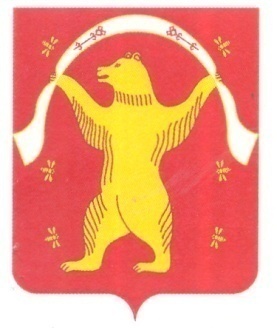 РЕСПУБЛИКА БАШКОРТОСТАН АДМИНИСТРАЦИЯСЕЛЬСКОГО ПОСЕЛЕНИЯБОЛЬШЕШАДИНСКИЙ СЕЛЬСОВЕТМУНИЦИПАЛЬНОГО РАЙОНАМИШКИНСКИЙ РАЙОН452345 д.Большие Шады,улица Али Карная,7Тел:2-33-40